1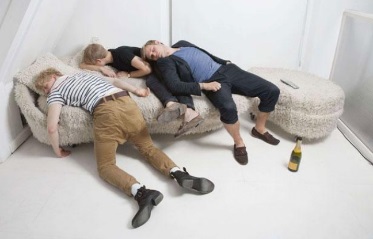 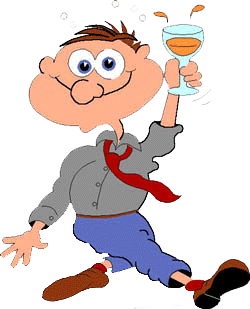 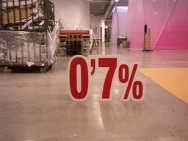 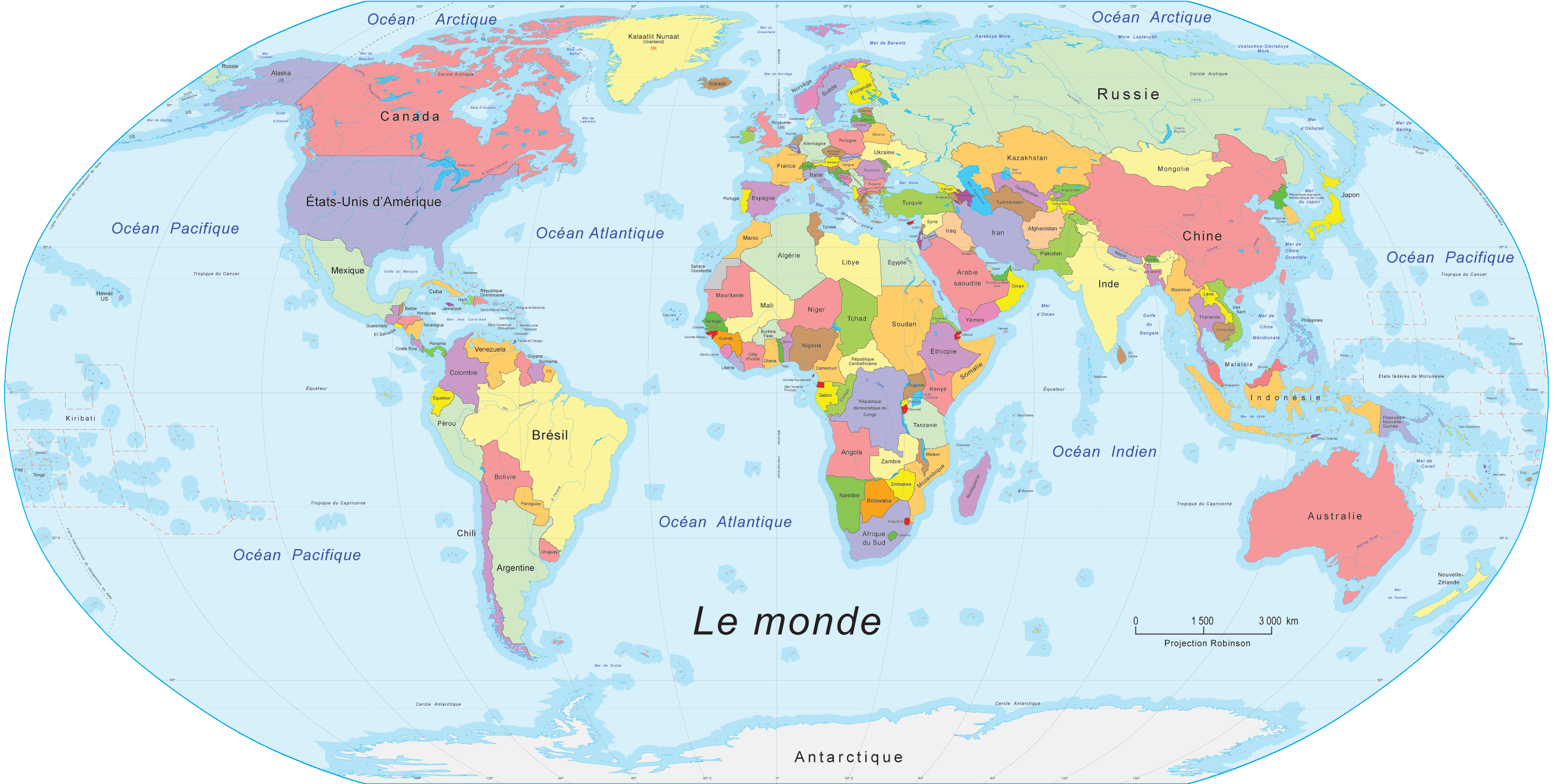 2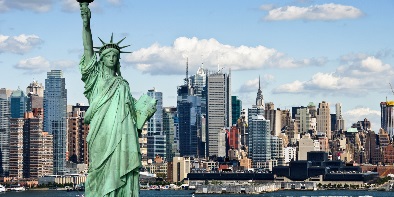 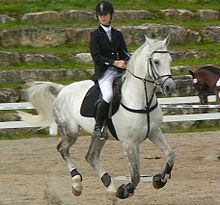 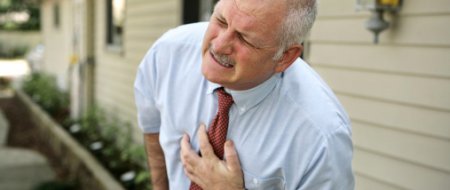 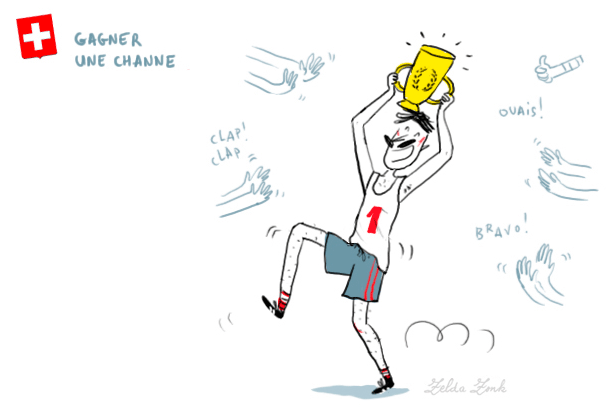 3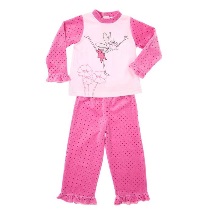 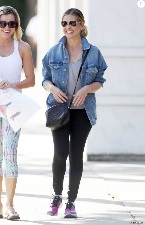 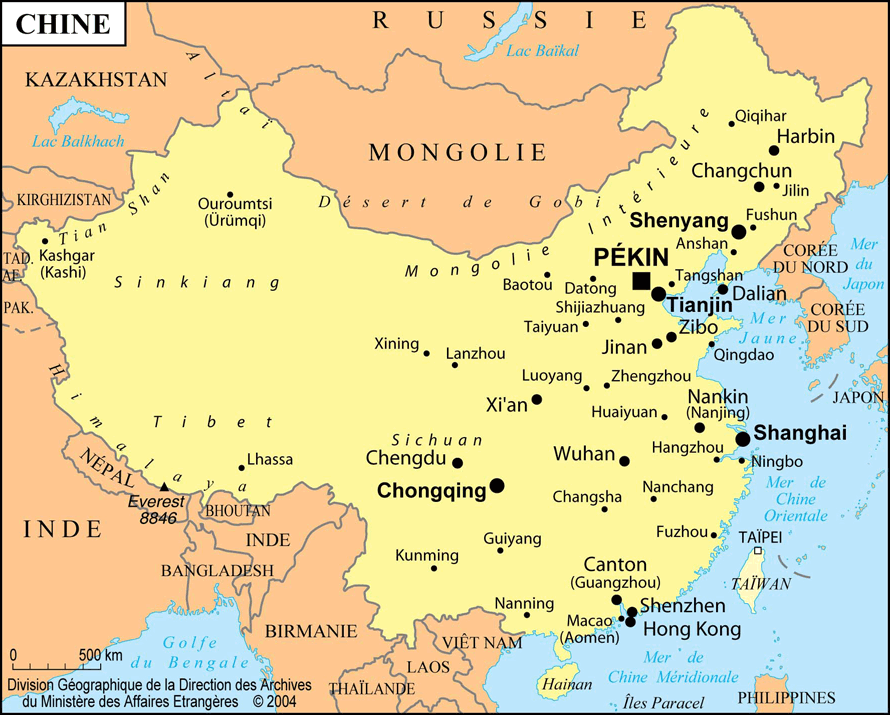 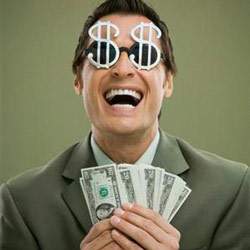 4 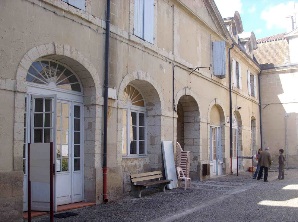 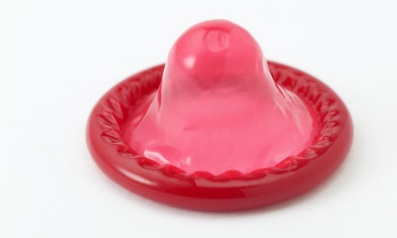 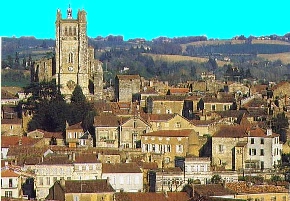 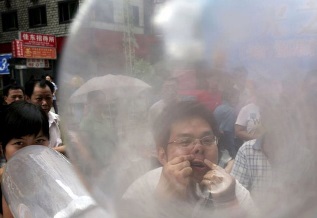 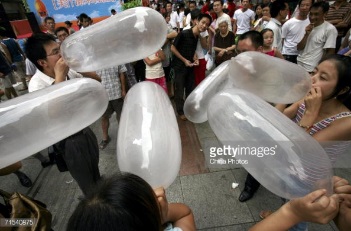 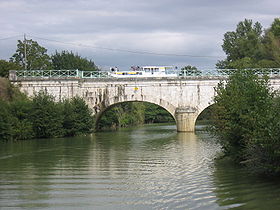 5 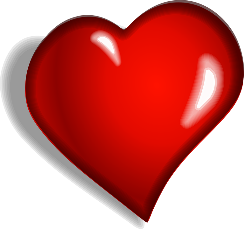 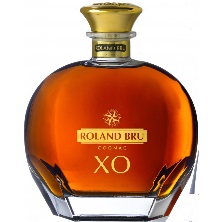 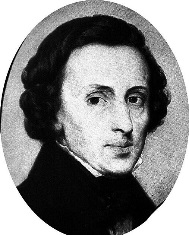 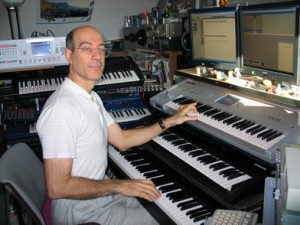 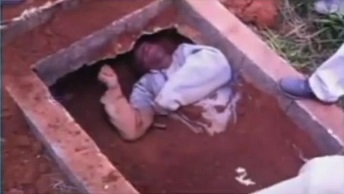 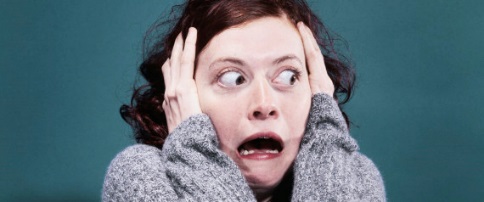 6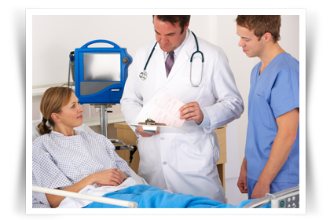 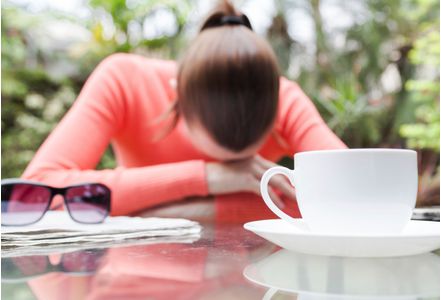 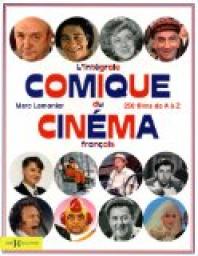 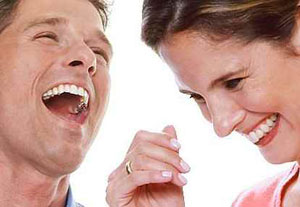 